RECOVERING TOGETHER GROUP PROGRAMME REFERRAL FORM 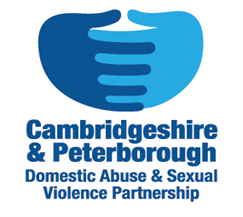 I consent for this referral to be made and for a Recovering Together facilitator to contact me to discuss the programme further.Parent/carer name………………………………………………………………………………………Signed………………………………………………………………………………………………………….Date…………………………………………………………………………………………………………….Please return this form to recoveringtogether@cambridgeshire.gov.uk Parent/Carer Name Name and DOB of Child attending programmeName and DOB of any other childrenAddressEmailContact telephone numberWhich programme would they like to attend? Cambridge starting January 2019 Huntingdon starting January 2019 Future course Is it safe to phone/text?Yes   No Is school aware?Yes  No Any additional needs? Please specifyYes    No Is English the first language? If no please specifyYes    No Who was the perpetrator and what is the relationship with the child?Is perpetrator in contact with the child?Yes     No  Does the parent have a new partner?Yes    No  Does the perpetrator have a current partner?Yes    No  Where does the perpetrator live now?Is there an order currently in place?Yes    No Details How long since the child was exposed to the abuse?What signs is the child showing that they have been affected by the abuse?Brief summary of the family history relating to the abuseBrief summary of family’s current circumstancesName of Person making the referralJob titleContact numberEmail addressDo you want us to contact you to discuss before making contact with the family?Yes    No Other professionals/organisations involved